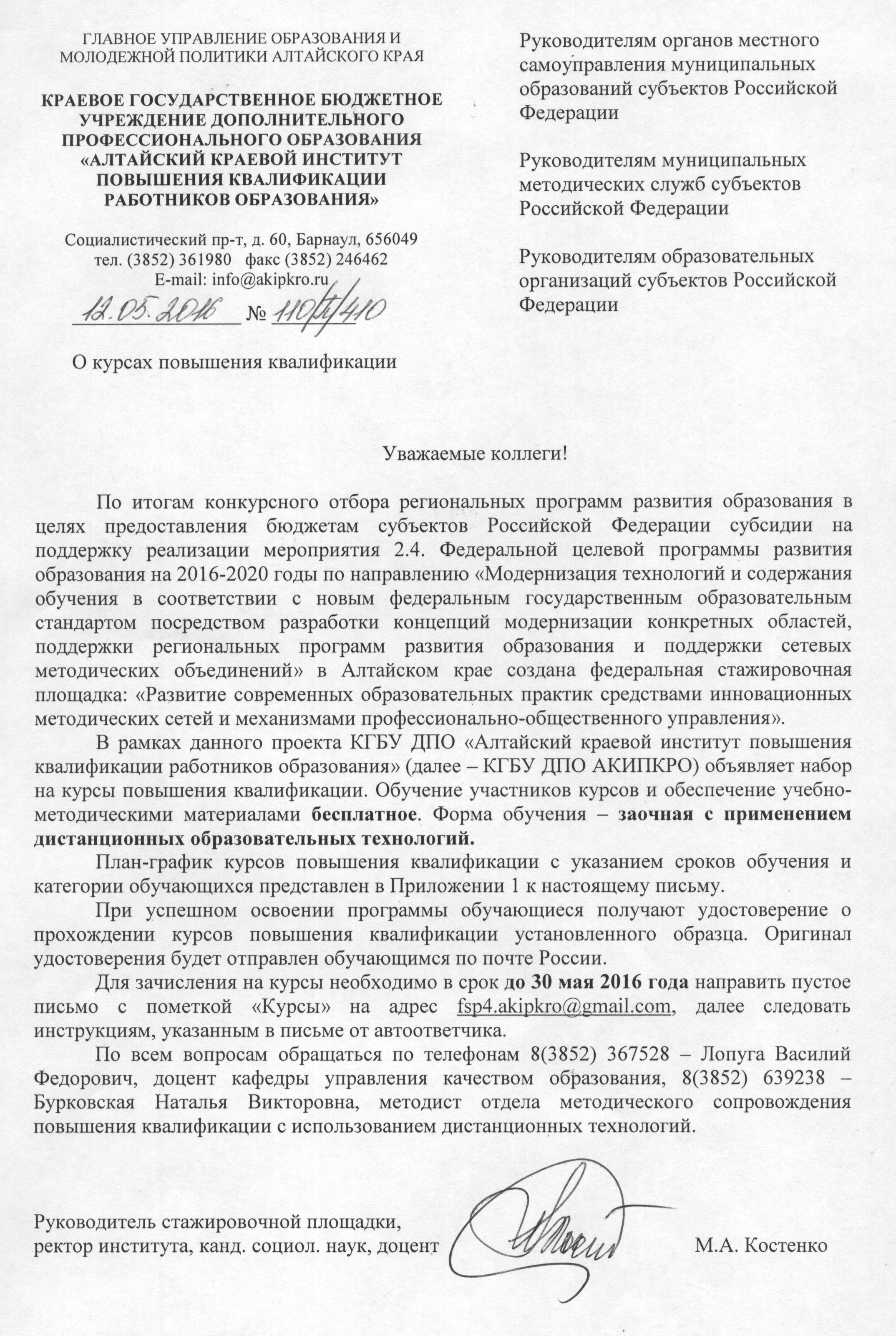 Приложение 1План-график  курсов повышения квалификации в 2016 году  для субъектов РФ (кроме Алтайского края)№ п\пкатегория слушателейнаименование образовательной программыформа обучениякол-во часовсроки обучениякол-во слушателейместо проведенияучителя географии, реализующие программы основного общего и среднего общего образования субъектов  РФ учителя географии, реализующие программы основного общего и среднего общего образования субъектов  РФ учителя географии, реализующие программы основного общего и среднего общего образования субъектов  РФ учителя географии, реализующие программы основного общего и среднего общего образования субъектов  РФ учителя географии, реализующие программы основного общего и среднего общего образования субъектов  РФ учителя географии, реализующие программы основного общего и среднего общего образования субъектов  РФ учителя географии, реализующие программы основного общего и среднего общего образования субъектов  РФ учителя географии, реализующие программы основного общего и среднего общего образования субъектов  РФ 1Учителя географии, реализующие программы основного общего и среднего общего образования субъектов  РФЭлектронная форма учебника как средство достижения личностных, метапредметных и предметных образовательных результатов при обучении географиидистанционная3206.06.2016-15.06.201625КГБУ ДПО АКИПКРО2Учителя географии, реализующие программы основного общего и среднего общего образования субъектов  РФЭлектронная форма учебника как средство достижения личностных, метапредметных и предметных образовательных результатов при обучении географиидистанционная3208.06.2016-17.06.201625КГБУ ДПО АКИПКРО3Учителя географии, реализующие программы основного общего и среднего общего образования субъектов  РФЭлектронная форма учебника как средство достижения личностных, метапредметных и предметных образовательных результатов при обучении географиидистанционная3210.06.2016-20.06.201625КГБУ ДПО АКИПКРО4Учителя географии, реализующие программы основного общего и среднего общего образования субъектов  РФЭлектронная форма учебника как средство достижения личностных, метапредметных и предметных образовательных результатов при обучении географиидистанционная3229.08.2016-06.09.201625КГБУ ДПО АКИПКРО5Учителя географии, реализующие программы основного общего и среднего общего образования субъектов  РФЭлектронная форма учебника как средство достижения личностных, метапредметных и предметных образовательных результатов при обучении географиидистанционная3231.08.2016-08.09.201625КГБУ ДПО АКИПКРО6Учителя географии, реализующие программы основного общего и среднего общего образования субъектов  РФЭлектронная форма учебника как средство достижения личностных, метапредметных и предметных образовательных результатов при обучении географиидистанционная3202.09.2016-10.09.201625КГБУ ДПО АКИПКРОУчителя истории и обществознания, реализующие программы основного общего и среднего общего образования субъектов  РФ Учителя истории и обществознания, реализующие программы основного общего и среднего общего образования субъектов  РФ Учителя истории и обществознания, реализующие программы основного общего и среднего общего образования субъектов  РФ Учителя истории и обществознания, реализующие программы основного общего и среднего общего образования субъектов  РФ Учителя истории и обществознания, реализующие программы основного общего и среднего общего образования субъектов  РФ Учителя истории и обществознания, реализующие программы основного общего и среднего общего образования субъектов  РФ Учителя истории и обществознания, реализующие программы основного общего и среднего общего образования субъектов  РФ Учителя истории и обществознания, реализующие программы основного общего и среднего общего образования субъектов  РФ 7Учителя истории и обществознания, реализующие программы основного общего и среднего общего образования субъектов  РФПроектирование рабочей программы учебного предмета «история» и «обществознание» в соответствии с требованиями федеральных государственных образовательных стандартовдистанционная321.06.2016-8.06.201650КГБУ ДПО АКИПКРО8Учителя истории и обществознания, реализующие программы основного общего и среднего общего образования субъектов  РФПроектирование рабочей программы учебного предмета «история» и «обществознание» в соответствии с требованиями федеральных государственных образовательных стандартовдистанционная325.09.2016-12.09.201650КГБУ ДПО АКИПКРО9Учителя истории и обществознания, реализующие программы основного общего и среднего общего образования субъектов  РФПедагогическая деятельность по проектированию и организации уроков экономики в курсе «Обществознание» в соответствии с федеральным государственным образовательным стандартом основного общего образованиядистанционная329.06.2016-16.06.201650КГБУ ДПО АКИПКРО10Учителя истории и обществознания, реализующие программы основного общего и среднего общего образования субъектов  РФПедагогическая деятельность по проектированию и организации уроков экономики в курсе «Обществознание» в соответствии с федеральным государственным образовательным стандартом основного общего образованиядистанционная3213.09.2016-20.09.201650КГБУ ДПО АКИПКРО11Учителя истории и обществознания, реализующие программы основного общего и среднего общего образования субъектов  РФПроектирование и реализация  урока истории  в соответствии с требованиями системно-деятельностного подходадистанционная3223.08.2016-30.08.201650КГБУ ДПО АКИПКРО12Учителя истории и обществознания, реализующие программы основного общего и среднего общего образования субъектов  РФСайт учителя истории и обществознания как платформа организации коллекции ЭОР и инструмент образовательного процессадистанционная3217.06.2016-24.06.201650КГБУ ДПО АКИПКРО13Учителя истории и обществознания, реализующие программы основного общего и среднего общего образования субъектов  РФРеализация образовательной технологии «Учебная фирма» во внеурочной деятельности по обществознаниюдистанционная3215.08.2016-22.08.201650КГБУ ДПО АКИПКРОУчителя музыки и изобразительного искусства, реализующие программы основного общего образования субъектов  РФ Учителя музыки и изобразительного искусства, реализующие программы основного общего образования субъектов  РФ Учителя музыки и изобразительного искусства, реализующие программы основного общего образования субъектов  РФ Учителя музыки и изобразительного искусства, реализующие программы основного общего образования субъектов  РФ Учителя музыки и изобразительного искусства, реализующие программы основного общего образования субъектов  РФ Учителя музыки и изобразительного искусства, реализующие программы основного общего образования субъектов  РФ Учителя музыки и изобразительного искусства, реализующие программы основного общего образования субъектов  РФ Учителя музыки и изобразительного искусства, реализующие программы основного общего образования субъектов  РФ 14Учителя музыки и изобразительного искусства, реализующие программы основного общего образования субъектов  РФФормирование метапредметных компетенций школьников на учебных предметах образовательной области «Искусство»дистанционная3214.06.2016 – 22.06.201625КГБУ ДПО АКИПКРО15Учителя музыки и изобразительного искусства, реализующие программы основного общего образования субъектов  РФФормирование метапредметных компетенций школьников на учебных предметах образовательной области «Искусство»дистанционная3223.06.2016 – 01.07.201625КГБУ ДПО АКИПКРО16Учителя музыки и изобразительного искусства, реализующие программы основного общего образования субъектов  РФФормирование метапредметных компетенций школьников на учебных предметах образовательной области «Искусство»дистанционная3222.08.2016 – 30.08.201625КГБУ ДПО АКИПКРО17Учителя музыки и изобразительного искусства, реализующие программы основного общего образования субъектов  РФФормирование метапредметных компетенций школьников на учебных предметах образовательной области «Искусство»дистанционная3231.08.2016 – 08.09.201625КГБУ ДПО АКИПКРО18Учителя музыки и изобразительного искусства, реализующие программы основного общего образования субъектов  РФФормирование метапредметных компетенций школьников на учебных предметах образовательной области «Искусство»дистанционная3212.09.2016 – 20.09.201625КГБУ ДПО АКИПКРОУчителя математики, реализующие программы основного общего и среднего общего образования субъектов  РФ Учителя математики, реализующие программы основного общего и среднего общего образования субъектов  РФ Учителя математики, реализующие программы основного общего и среднего общего образования субъектов  РФ Учителя математики, реализующие программы основного общего и среднего общего образования субъектов  РФ Учителя математики, реализующие программы основного общего и среднего общего образования субъектов  РФ Учителя математики, реализующие программы основного общего и среднего общего образования субъектов  РФ Учителя математики, реализующие программы основного общего и среднего общего образования субъектов  РФ Учителя математики, реализующие программы основного общего и среднего общего образования субъектов  РФ 19Учителя математики, реализующие программы основного общего и среднего общего образования субъектов  РФ    Организация формирования предметных, метапредметных и личностных результатов учащихся при обучении математикедистанционная3224.06. 2016-02.07.201625КГБУ ДПО АКИПКРО20Учителя математики, реализующие программы основного общего и среднего общего образования субъектов  РФ    Реализация технологий школьного математического образования в условиях введения ФГОСдистанционная3227.06. 2016-05.07.201625КГБУ ДПО АКИПКРО21Учителя математики, реализующие программы основного общего и среднего общего образования субъектов  РФ    Организация формирования предметных, метапредметных и личностных результатов учащихся при обучении математикедистанционная3229.06. 2016-07.07.201625КГБУ ДПО АКИПКРО22Учителя математики, реализующие программы основного общего и среднего общего образования субъектов  РФ    Реализация технологий школьного математического образования в условиях введения ФГОСдистанционная3212.08.2016.-20.08.201625КГБУ ДПО АКИПКРО23Учителя математики, реализующие программы основного общего и среднего общего образования субъектов  РФ    Организация формирования предметных, метапредметных и личностных результатов учащихся при обучении математикедистанционная3215.08. 2016-23.08.201625КГБУ ДПО АКИПКРО24Учителя математики, реализующие программы основного общего и среднего общего образования субъектов  РФ    Реализация технологий школьного математического образования в условиях введения ФГОС    дистанционная3217.08. 2016-25.08.201625КГБУ ДПО АКИПКРО25Учителя математики, реализующие программы основного общего и среднего общего образования субъектов  РФОрганизация формирования предметных, метапредметных и личностных результатов учащихся при обучении математике дистанционная3219.08. 2016-27.08.201625КГБУ ДПО АКИПКРО26Учителя математики, реализующие программы основного общего и среднего общего образования субъектов  РФРеализация технологий школьного математического образования в условиях введения ФГОСдистанционная3222.08. 2016-30.08.201625КГБУ ДПО АКИПКРО27Учителя математики, реализующие программы основного общего и среднего общего образования субъектов  РФ    Организация формирования предметных, метапредметных и личностных результатов учащихся при обучении математикедистанционная3216.09. 2016-24.09.201625КГБУ ДПО АКИПКРО28Учителя математики, реализующие программы основного общего и среднего общего образования субъектов  РФРеализация технологий школьного математического образования в условиях введения ФГОСдистанционная3219.09. 2016-27.09.201625КГБУ ДПО АКИПКРО29Учителя математики, реализующие программы основного общего и среднего общего образования субъектов  РФОрганизация формирования предметных, метапредметных и личностных результатов учащихся при обучении математикедистанционная3221.09. 2016-29.09.201625КГБУ ДПО АКИПКРО30Учителя математики, реализующие программы основного общего и среднего общего образования субъектов  РФРеализация технологий школьного математического образования в условиях введения ФГОСдистанционная3223.09. 2016-01.10.201625КГБУ ДПО АКИПКРО31Учителя математики, реализующие программы основного общего и среднего общего образования субъектов  РФОрганизация формирования предметных, метапредметных и личностных результатов учащихся при обучении математикедистанционная3226.09. 2016-4.10.201625КГБУ ДПО АКИПКРО32Учителя математики, реализующие программы основного общего и среднего общего образования субъектов  РФРеализация технологий школьного математического образования в условиях введения ФГОСдистанционная3228.092016.-6.10.201625КГБУ ДПО АКИПКРОУчителя технологии, реализующие программы основного общего и среднего общего образования субъектов  РФ Учителя технологии, реализующие программы основного общего и среднего общего образования субъектов  РФ Учителя технологии, реализующие программы основного общего и среднего общего образования субъектов  РФ Учителя технологии, реализующие программы основного общего и среднего общего образования субъектов  РФ Учителя технологии, реализующие программы основного общего и среднего общего образования субъектов  РФ Учителя технологии, реализующие программы основного общего и среднего общего образования субъектов  РФ Учителя технологии, реализующие программы основного общего и среднего общего образования субъектов  РФ Учителя технологии, реализующие программы основного общего и среднего общего образования субъектов  РФ 33Учителя технологии, реализующие программы основного общего и среднего общего образования субъектов  РФРазвитие метапредметных и личностных результатов у обучающихся в технологии обучения, ориентированной на действиедистанционная3214.06. 2016-22.06. 201625КГБУ ДПО АКИПКРО34Учителя технологии, реализующие программы основного общего и среднего общего образования субъектов  РФРазвитие метапредметных и личностных результатов у обучающихся в технологии обучения, ориентированной на действиедистанционная3227.06. 2016-05.07. 201625КГБУ ДПО АКИПКРО35Учителя технологии, реализующие программы основного общего и среднего общего образования субъектов  РФРазвитие метапредметных и личностных результатов у обучающихся в технологии обучения, ориентированной на действиедистанционная3211.07. 2016-19.07. 201625КГБУ ДПО АКИПКРО36Учителя технологии, реализующие программы основного общего и среднего общего образования субъектов  РФРазвитие метапредметных и личностных результатов у обучающихся в технологии обучения, ориентированной на действиедистанционная3205.09.2016 – 13.09. 201625КГБУ ДПО АКИПКРО37Учителя технологии, реализующие программы основного общего и среднего общего образования субъектов  РФРазвитие метапредметных и личностных результатов у обучающихся в технологии обучения, ориентированной на действиедистанционная3214.09. 2016-22.09. 201625КГБУ ДПО АКИПКРОпедагоги-библиотекари образовательных организаций субъектов РФ педагоги-библиотекари образовательных организаций субъектов РФ педагоги-библиотекари образовательных организаций субъектов РФ педагоги-библиотекари образовательных организаций субъектов РФ педагоги-библиотекари образовательных организаций субъектов РФ педагоги-библиотекари образовательных организаций субъектов РФ педагоги-библиотекари образовательных организаций субъектов РФ педагоги-библиотекари образовательных организаций субъектов РФ 38педагоги-библиотекари образовательных организаций субъектов РФБИЦ как центр формирования информационной культуры учащихся и педагоговдистанционная3229.08.2016-06.09.201625КГБУ ДПО АКИПКРО39педагоги-библиотекари образовательных организаций субъектов РФБИЦ как центр формирования информационной культуры учащихся и педагоговдистанционная3231.08.2016-08.09.201625КГБУ ДПО АКИПКРО40педагоги-библиотекари образовательных организаций субъектов РФБИЦ как центр формирования информационной культуры учащихся и педагоговдистанционная3202.09.2016-10.09.201625КГБУ ДПО АКИПКРО41педагоги-библиотекари образовательных организаций субъектов РФПроектирование модели деятельности библиотечно-информационного центра по созданию единой информационной среды в общеобразовательном учреждениидистанционная325.09. 2016- 13.09.201625КГБУ ДПО АКИПКРО42педагоги-библиотекари образовательных организаций субъектов РФПроектирование модели деятельности библиотечно-информационного центра по созданию единой информационной среды в общеобразовательном учреждениидистанционная3209.09 2016 – 17.09.201625КГБУ ДПО АКИПКРО43педагоги-библиотекари образовательных организаций субъектов РФПроектирование модели деятельности библиотечно-информационного центра по созданию единой информационной среды в общеобразовательном учреждениидистанционная3219.09.2016 – 27.09. 201625КГБУ ДПО АКИПКРОучителя русского языка и литературы, реализующие программы основного общего и среднего общего образования субъектов  РФ учителя русского языка и литературы, реализующие программы основного общего и среднего общего образования субъектов  РФ учителя русского языка и литературы, реализующие программы основного общего и среднего общего образования субъектов  РФ учителя русского языка и литературы, реализующие программы основного общего и среднего общего образования субъектов  РФ учителя русского языка и литературы, реализующие программы основного общего и среднего общего образования субъектов  РФ учителя русского языка и литературы, реализующие программы основного общего и среднего общего образования субъектов  РФ учителя русского языка и литературы, реализующие программы основного общего и среднего общего образования субъектов  РФ учителя русского языка и литературы, реализующие программы основного общего и среднего общего образования субъектов  РФ 44учителя русского языка и литературы, реализующие программы основного общего и среднего общего образования субъектов  РФСовременные  способы и приемы достижения и оценивания личностных и метапредметных результатов в соответствии с требованиями ФГОС на уроках  русского языка и литературыдистанционная3213.06.2016 – 21.06. 201625КГБУ ДПО АКИПКРО45учителя русского языка и литературы, реализующие программы основного общего и среднего общего образования субъектов  РФСовременные  способы и приемы достижения и оценивания личностных и метапредметных результатов в соответствии с требованиями ФГОС на уроках  русского языка и литературыдистанционная3222.06.2016 – 30.06. 201625КГБУ ДПО АКИПКРО46учителя русского языка и литературы, реализующие программы основного общего и среднего общего образования субъектов  РФСовременные  способы и приемы достижения и оценивания личностных и метапредметных результатов в соответствии с требованиями ФГОС на уроках  русского языка и литературыдистанционная3222.06.2016 – 30.06. 201625КГБУ ДПО АКИПКРО47учителя русского языка и литературы, реализующие программы основного общего и среднего общего образования субъектов  РФСовременные  способы и приемы достижения и оценивания личностных и метапредметных результатов в соответствии с требованиями ФГОС на уроках  русского языка и литературыдистанционная3222.08.2016 – 30.08. 201625КГБУ ДПО АКИПКРО48учителя русского языка и литературы, реализующие программы основного общего и среднего общего образования субъектов  РФСовременные  способы и приемы достижения и оценивания личностных и метапредметных результатов в соответствии с требованиями ФГОС на уроках  русского языка и литературыдистанционная3222.08.2016 – 30.08. 201625КГБУ ДПО АКИПКРО49учителя русского языка и литературы, реализующие программы основного общего и среднего общего образования субъектов  РФСовременные  способы и приемы достижения и оценивания личностных и метапредметных результатов в соответствии с требованиями ФГОС на уроках  русского языка и литературыдистанционная3231.08.2016 – 08.09. 201625КГБУ ДПО АКИПКРО50учителя русского языка и литературы, реализующие программы основного общего и среднего общего образования субъектов  РФСовременные  способы и приемы достижения и оценивания личностных и метапредметных результатов в соответствии с требованиями ФГОС на уроках  русского языка и литературыдистанционная3209.09.2016 – 17.09. 201625КГБУ ДПО АКИПКРО51учителя русского языка и литературы, реализующие программы основного общего и среднего общего образования субъектов  РФСовременные  способы и приемы достижения и оценивания личностных и метапредметных результатов в соответствии с требованиями ФГОС на уроках  русского языка и литературыдистанционная3209.09.2016 – 17.09. 201625КГБУ ДПО АКИПКРО52учителя русского языка и литературы, реализующие программы основного общего и среднего общего образования субъектов  РФСовременные  способы и приемы достижения и оценивания личностных и метапредметных результатов в соответствии с требованиями ФГОС на уроках  русского языка и литературыдистанционная3219.09.2016 – 27.09. 201625КГБУ ДПО АКИПКРОучителя физической культуры, реализующие программы основного общего и среднего общего образования субъектов  РФ учителя физической культуры, реализующие программы основного общего и среднего общего образования субъектов  РФ учителя физической культуры, реализующие программы основного общего и среднего общего образования субъектов  РФ учителя физической культуры, реализующие программы основного общего и среднего общего образования субъектов  РФ учителя физической культуры, реализующие программы основного общего и среднего общего образования субъектов  РФ учителя физической культуры, реализующие программы основного общего и среднего общего образования субъектов  РФ учителя физической культуры, реализующие программы основного общего и среднего общего образования субъектов  РФ учителя физической культуры, реализующие программы основного общего и среднего общего образования субъектов  РФ 53учителя физической культуры, реализующие программы основного общего и среднего общего образования субъектов  РФПроектирование урока физической культуры  в соответствии с требованиями системно-деятельностного подхода дистанционная3223.05.2016–31.05.201625КГБУ ДПО АКИПКРО54учителя физической культуры, реализующие программы основного общего и среднего общего образования субъектов  РФПроектирование урока физической культуры  в соответствии с требованиями системно-деятельностного подходадистанционная3225.05.2016–02.06.201625КГБУ ДПО АКИПКРО55учителя физической культуры, реализующие программы основного общего и среднего общего образования субъектов  РФПроектирование урока физической культуры  в соответствии с требованиями системно-деятельностного подходадистанционная3230.05.2016–07.06.201625КГБУ ДПО АКИПКРО56учителя физической культуры, реализующие программы основного общего и среднего общего образования субъектов  РФПроектирование урока физической культуры  в соответствии с требованиями системно-деятельностного подходадистанционная3201.06.2016–09.06.201625КГБУ ДПО АКИПКРО57учителя физической культуры, реализующие программы основного общего и среднего общего образования субъектов  РФПроектирование урока физической культуры  в соответствии с требованиями системно-деятельностного подходадистанционная3203.06.2016–11.06.201625КГБУ ДПО АКИПКРО58учителя физической культуры, реализующие программы основного общего и среднего общего образования субъектов  РФПроектирование урока физической культуры  в соответствии с требованиями системно-деятельностного подходадистанционная3206.06.2016–14.06.201625КГБУ ДПО АКИПКРОРуководящие работники образовательных организаций субъектов РФ Руководящие работники образовательных организаций субъектов РФ Руководящие работники образовательных организаций субъектов РФ Руководящие работники образовательных организаций субъектов РФ Руководящие работники образовательных организаций субъектов РФ Руководящие работники образовательных организаций субъектов РФ Руководящие работники образовательных организаций субъектов РФ Руководящие работники образовательных организаций субъектов РФ 59Руководящие работники образовательных организаций субъектов РФОрганизация проектирования основной образовательной программы школы в соответствии с требованиями ФГОС для детей с ОВЗ дистанционная3227.06. 2016-05.07. 201625КГБУ ДПО АКИПКРО60Руководящие работники образовательных организаций субъектов РФОрганизация проектирования основной образовательной программы школы в соответствии с требованиями ФГОС для детей с ОВЗ дистанционная3211.07. 2016-19.07. 201625КГБУ ДПО АКИПКРО61Руководящие работники образовательных организаций субъектов РФОрганизация проектирования основной образовательной программы школы в соответствии с требованиями ФГОС для детей с ОВЗ дистанционная3205.09. 2016 – 13.09.201625КГБУ ДПО АКИПКРО62Руководящие работники образовательных организаций субъектов РФОрганизация проектирования основной образовательной программы школы в соответствии с требованиями ФГОС для детей с ОВЗ дистанционная327.09. 2016-15.09. 201625КГБУ ДПО АКИПКРО63Руководящие работники образовательных организаций субъектов РФОрганизация проектирования основной образовательной программы школы в соответствии с требованиями ФГОС для детей с ОВЗ дистанционная3214.09. 2016-22.09. 201625КГБУ ДПО АКИПКРОУчителя начальных  классов  образовательных организаций субъектов РФ   Учителя начальных  классов  образовательных организаций субъектов РФ   Учителя начальных  классов  образовательных организаций субъектов РФ   Учителя начальных  классов  образовательных организаций субъектов РФ   Учителя начальных  классов  образовательных организаций субъектов РФ   Учителя начальных  классов  образовательных организаций субъектов РФ   Учителя начальных  классов  образовательных организаций субъектов РФ   Учителя начальных  классов  образовательных организаций субъектов РФ   64Учителя начальных  классов  образовательных организаций субъектов РФПроектирование и реализация адаптированной образовательной программы для учащихся с ЗПР в условиях  введения ФГОС НОО обучающихся с ОВЗдистанционная3223.05.2016 – 28.05.201625КГБУ ДПО АКИПКРО65Учителя начальных  классов  образовательных организаций субъектов РФПроектирование и реализация адаптированной образовательной программы для учащихся с ЗПР в условиях  введения ФГОС НОО обучающихся с ОВЗдистанционная3230.05.2016 – 07.06.201625КГБУ ДПО АКИПКРО66Учителя начальных  классов  образовательных организаций субъектов РФПроектирование и реализация адаптированной образовательной программы для учащихся с ЗПР в условиях  введения ФГОС НОО обучающихся с ОВЗдистанционная3201.06.2016 – 09.06.201625КГБУ ДПО АКИПКРО67Учителя начальных  классов  образовательных организаций субъектов РФПроектирование и реализация адаптированной образовательной программы для учащихся с ЗПР в условиях  введения ФГОС НОО обучающихся с ОВЗдистанционная3214.06.2016 – 22.06.201625КГБУ ДПО АКИПКРО68Учителя начальных  классов  образовательных организаций субъектов РФПроектирование и реализация адаптированной образовательной программы для учащихся с ЗПР в условиях  введения ФГОС НОО обучающихся с ОВЗдистанционная3220.06.2016 – 28.06.201625КГБУ ДПО АКИПКРО69Учителя начальных  классов  образовательных организаций субъектов РФПроектирование и реализация адаптированной образовательной программы для учащихся с ЗПР в условиях  введения ФГОС НОО обучающихся с ОВЗдистанционная3222.06.2016 – 30.06.201625КГБУ ДПО АКИПКРО70Учителя начальных  классов  образовательных организаций субъектов РФПроектирование и реализация адаптированной образовательной программы для учащихся с ЗПР в условиях  введения ФГОС НОО обучающихся с ОВЗдистанционная3222.08.2016 – 30.08.201625КГБУ ДПО АКИПКРО71Учителя начальных  классов  образовательных организаций субъектов РФПроектирование и реализация адаптированной образовательной программы для учащихся с ЗПР в условиях  введения ФГОС НОО обучающихся с ОВЗдистанционная3224.08.2016 – 01.09.201625КГБУ ДПО АКИПКРО72Учителя начальных  классов  образовательных организаций субъектов РФПроектирование и реализация адаптированной образовательной программы для учащихся с ЗПР в условиях  введения ФГОС НОО обучающихся с ОВЗдистанционная3229.08.2016 – 07.09.201625КГБУ ДПО АКИПКРОУчителя, реализующие программы ОРКСЭ Учителя, реализующие программы ОРКСЭ Учителя, реализующие программы ОРКСЭ Учителя, реализующие программы ОРКСЭ Учителя, реализующие программы ОРКСЭ Учителя, реализующие программы ОРКСЭ Учителя, реализующие программы ОРКСЭ Учителя, реализующие программы ОРКСЭ 73Учителя, реализующие учебные курсы образовательной области «Основы духовно-нравственной культуры народов России»Содержание и способы реализации образовательной области  «Основы духовно-нравственной культуры народов России»дистанционная3231.08.2016 – 08.09.201625КГБУ ДПО АКИПКРО74Учителя, реализующие учебные курсы образовательной области «Основы духовно-нравственной культуры народов России»Содержание и способы реализации образовательной области  «Основы духовно-нравственной культуры народов России»дистанционная3212.09.2016 – 20.09.201625КГБУ ДПО АКИПКРО